ИНФОРМАЦИОННЫЙ БЮЛЛЕТЕНЬ №7«Изменения в Законе от 22.05.2003 № 54-ФЗ о применении ККТ»г. Челябинск, 2018 г.Закон от 22.05.2003 № 54-ФЗ долгое время существовал без изменений. Но за последние два года внесено много существенных изменений. И последнее было произведено Федеральным Законом от 03.07.2018 3 192-ФЗ. Часть изменений упорядочила и сняла ранее существовавшие вопросы, а часть изменений породила новые вопросы к порядок применения этого Закона.До принятия комментируемых поправок существовала неясность относительно того, нужно ли использовать ККТ, если покупатель — физическое лицо перечислил деньги на банковский счет продавца. Дело в том, что согласно пункту 1 статьи 1.2 Федерального закона от 22.05.03 № 54-ФЗ о применении ККТ, контрольно-кассовая техника в общем случае применяется всеми организациями и предпринимателями при осуществлении ими расчетов. Сразу скажем, что данное правило сохранилось и в новой редакции Закона № 54-ФЗ. Но вот само понятие «расчеты» претерпело серьезные изменения.Прежде под расчетами понимался прием или выплата денег с использованием наличных и (или) электронных средств платежа. Специалисты спорили, подпадает ли под это определение безналичный перевод со счета покупателя на счет поставщика. Чиновники утверждали, что подпадает (письмо Минфина России от 28.04.17 № 03-01-15/26324). Эксперты высказывали другое мнение, согласно которому расчетом является перевод денег посредством интернет-банкинга, или через системы-аналоги классического «банк-клиент». Если же клиент лично пришел в банк и принес платежное поручение, оформленное на бумаге (либо заполнил его на месте), то при такой операции электронные средства платежа не задействованы. Следовательно, данная разновидность безнала не относится к расчетам и не требует применения ККТ.Согласно поправкам, под расчетами понимается прием (получение) и выплата денежных средств наличными деньгами и (или) в безналичном порядке. Таким образом, отныне любая безналичная операция, наравне с наличными расчетами, обязывает продавца применить контрольно-кассовую технику.Федеральный закон от 03.07.2018 N 192-ФЗ изменил определение «расчетов», и теперь в него включены любые безналичные расчеты, а не только расчеты электронными средствами платежа. А также операции по зачету авансов, «товарные» займы и «бартер» в любой форме.Банковские карты относятся к электронным средствам платежа. Порядок использования банковских платежных карт установлен «Положением об эмиссии платежных карт и об операциях, совершаемых с их использованием» (утв. Банком России 24.12.2004 N 266-П), которое предусматривает выпуск расчетных (дебетовых), кредитных и предоплаченных карт. В частности, дебетовая (расчетная) карта как электронное средство платежа используется для совершения операций по банковскому счету физического (или юридического) лица.К операциям, признаваемым одной из безналичных форм расчетов, относится перевод денежных средств посредством списания денежных средств с банковских счетов плательщиков и зачисления денежных средств на банковские счета получателей средств (Положение о правилах осуществления перевода денежных средств», утв. Банком России 19.06.2012 N 383-П).Не только банковская (платежная) карта является электронным средством платежа, но и, например, сама система клиент-банк (которая дает доступ к счетам и картам), поскольку она также позволяет клиенту составлять, удостоверять и передавать оператору (банку) распоряжения в целях осуществления перевода денежных средств, находящихся на счете клиента, используя информационно-коммуникационные технологии.Согласно «Положению о правилах осуществления перевода денежных средств» распоряжение на перевод денежных средств может быть дано банку как в электронном виде (в том числе с использованием электронных средств платежа), так и на бумажных носителях.Таким образом при решении вопроса о применении ККТ необходимо исходить из того, как именно физлицом было дано распоряжение банку на перевод денежных средств с его счета.В частности, ряд банков использует банковскую карту только для идентификации плательщика, при этом распоряжение о переводе денежных средств формируется на бумажном носителе при участии сотрудника банка. Однако может быть и иная ситуация, когда сотрудник банка лишь оказывает плательщику услугу по составлению распоряжения о переводе денежных средств, при этом используется банковская карта как ЭСП.Скорее всего, в ближайший год  на практике придется исходить «от обратного» - если вы не можете подтвердить, что платеж совершен физлицом без использования электронных средств платежа, ККТ применять необходимо.Что касается документального подтверждения, то «Положением о правилах осуществления перевода денежных средств» установлено, что:Исполнение распоряжения в электронном виде в целях осуществления перевода денежных средств по банковскому счету подтверждается банком плательщика посредством направления плательщику извещения в электронном виде о списании денежных средств с банковского счета плательщика с указанием реквизитов исполненного распоряжения или посредством направления исполненного распоряжения в электронном виде с указанием даты исполнения. При этом указанным извещением банка плательщика могут одновременно подтверждаться прием к исполнению распоряжения в электронном виде и его исполнение.Как пример – электронная «квитанция», подтверждающая совершение платежа в системе клиент-банк.Исполнение распоряжения на бумажном носителе в целях осуществления перевода денежных средств по банковскому счету подтверждается банком плательщика посредством представления плательщику экземпляра исполненного распоряжения на бумажном носителе с указанием даты исполнения, проставлением штампа банка и подписи уполномоченного лица банка. При этом штампом банка плательщика может одновременно подтверждаться прием к исполнению распоряжения на бумажном носителе и его исполнение. Если это предусмотрено договором и банковскими правилами, исполнение распоряжения на бумажном носителе в целях осуществления перевода денежных средств по банковскому счету может подтверждаться банком в порядке, предусмотренном для электронного распоряжения.Такие бумажное распоряжение (квитанция) будет на руках у физлица, если он оплачивает счет наличными через сотрудника банка (переводом без открытия счета).Исполнение распоряжения клиента при осуществлении операции с использованием электронного средства платежа подтверждается кредитной организацией посредством направления клиенту в порядке, установленном договором, извещения кредитной организации в электронном виде или на бумажном носителе, подтверждающего осуществление операции с использованием электронного средства платежа. В таком извещении в частности указываются:наименование или иные реквизиты кредитной организации;номер, код и (или) иной идентификатор электронного средства платежа;вид операции;дата операции;сумма операции.Пример подтверждений для этого случая -  слипы (квитанции) банковских и платежных терминалов при оплате с карты.Чтобы определить, каким именно способом физлицо совершило оплату (через онлайн-банк, через операциониста банка или как-то еще), рекомендуется запрашивать у плательщиков скан или копию распоряжения о переводе денежных средств .Если из этого документа однозначно следует, что платеж был сделан через сотрудника банка и электронное средство платежа (в частности банковская карта) не применялось, вы вправе не использовать ККТ.Если же в документе присутствует идентификатор карты (либо ее использование зафиксировано иным образом), а также если документ подтверждает совершение операции через клиент-банк, ККТ применять придется.Также появились четкие правила относительно того, когда при безналичных расчетах продавец должен оформить кассовый чек, и каким способом следует передать чек покупателю. Так, чек следует сформировать не позднее рабочего дня, следующего за днем осуществления расчета, но не позже момента передачи товара (новый пункт 5.4 статьи 1.2 Закона № 54-ФЗ). Передать чек можно по интернету на телефон клиента или на его электронный адрес. Бумажный чек обычно выдается клиенту вместе с товаром. Но есть и еще один способ — отдать бумажный чек при первом непосредственном взаимодействии клиента с продавцом или уполномоченным им лицом (новый пункт 5.3 статьи 1.2 Закона № 54-ФЗ).Законодатели разрешили временно не формировать кассовые чеки в ситуации, когда покупатель-физлицо приходит в банк и приносит «бумажное» распоряжение на перевод денег, либо заполняет его на месте. Отсрочка действует и в случае, когда физлицо оплачивает коммунальные услуги или принимает от продавца возврат ранее сделанного аванса. При подобных обстоятельствах продавец вправе не оформлять кассовые чеки вплоть до 1 июля 2019 года. Это прямо оговорено в п. 4 ст. 4 Закона от 03.07.2018 № 192-ФЗ.И в прежней, и в новой редакции Закона № 54-ФЗ сказано, что при расчетах между двумя организациями, двумя ИП, либо между организацией и ИП нужно применять контрольно-кассовую технику в двух случаях. Первый — это прием и выдача наличных средств. Второй — это прием и выдача безналичных средств с использованием электронного средства платежа с его предъявлением (например, при помощи пластиковой карты). Что же касается всех прочих безналичных расчетов, то они под закон о ККТ не подпадают.До конца июня 2019 года чеки, оформляемые при расчетах между компаниями и предпринимателями, будут такими же, как и при расчетах с физлицами. Но с июля 2019 года начнет действовать новый пункт 6.1 статьи 4.7 Закона № 54-ФЗ. В нем говорится, что при расчетах между юридическими лицами и ИП необходимо выписывать чек, который должен содержать дополнительные реквизиты. Это наименование покупателя (то есть название организации или ФИО предпринимателя) и ИНН покупателя. Плюс к этому в чеке придется указывать следующие данные (при их наличии): сведения о стране происхождения товара; сумма акциза и регистрационный номер таможенной декларации.Согласно прежней редакции Закона № 54-ФЗ, большинство предпринимателей на патенте должны были начать применять онлайн-кассы с июля этого года. Однако Закон от 03.07.2018 № 1992-ФЗ в общем случае освободил ИП на ПСН от этой обязанности. В новом пункте 2.1 статьи 2 Закона № 54-ФЗ сказано, что предприниматели на ПСН могут не оформлять кассовый чек, если взамен они выдают покупателям документ, подтверждающий факт осуществления расчета. Для удобства станем называть его специальным документом.Специальный документ должен содержать наименование и порядковый номер, а также некоторые реквизиты, обязательные для кассового чека: ИНН продавца, его систему налогообложения и проч. (полный список реквизитов приведен в абзацах 4-12 пункта 1 статьи 4.7 Закона № 54-ФЗ). Не нужно указывать лишь те реквизиты чека, которые относятся к кассовому аппарату, например, регистрационный номер ККТ, фискальный признак и т.д.Однако не обошлось и без исключений. Согласно новой редакции Закона № 54-ФЗ, использовать ККТ все же придется тем ИП на патентной системе, кто занимается следующими видами деятельности:парикмахерские и косметические услуги;ремонт и техобслуживание бытовой радиоэлектронной аппаратуры, бытовых машин и бытовых приборов, часов, ремонт и изготовление металлоизделий;техобслуживание и ремонт автотранспортных и мототранспортных средств, машин и оборудования;автомобильные грузовые и пассажирские перевозки;ветеринарные услуги;проведение занятий по физической культуре и спорту;оказание услуг по перевозке пассажиров и грузов водным транспортом;ведение охотничьего хозяйства и осуществление охоты;занятие медицинской деятельностью или фармацевтической деятельностью;услуги по прокату;розничная торговля и услуги общепита;производство молочной продукции;товарное и спортивное рыболовство и рыбоводство;ремонт компьютеров и коммуникационного оборудования.При этом данным ИП (кроме тех, кто занимается розницей и общепитом) предоставлена отсрочка: они могут не оформлять кассовые чеки до 1 июля 2019 года. Если ИП воспользовался отсрочкой, то до июля 2019 года он может выдавать покупателям товарные чеки, квитанции или другие простые документы, подтверждающие расчеты. Простой документ должен соответствовать определенным требованиям, но они отличаются от тех, что предъявляются к специальному документу. Так, в простом документе нужно указать следующие реквизиты: наименование, порядковый номер, дату выдачи, название или ФИО продавца, его ИНН, название и количество товара, сумму оплаты, а также должность, фамилию, инициалы и личную подпись выдавшего лица.По старым правилам кассу, которую применяли в составе торгового автомата, нужно было устанавливать внутри его корпуса. Комментируемые поправки вводят ряд исключений из этого общего правила. Так, онлайн-касса может находиться вне корпуса автомата, взимающего плату за услуги по перевозке пассажиров, багажа, грузов и грузобагажа. При этом необходимо, чтобы на корпусе в доступном месте находился легко читаемый заводской номер торгового автомата. Если все условия выполнены, то ККТ, размещенная отдельно от автомата, может не выдавать чеки, а если покупатель не сообщил свой электронный адрес или номер телефона, то онлайн-касса может не направлять чеки по интернету (новые подп. 1 п. 5.1 и п. 5.2 ст. 1.2 Закона № 54-ФЗ).С февраля 2020 года разрешат устанавливать ККТ отдельно от автомата, если на его дисплее отображается QR-код, позволяющий покупателю считать и идентифицировать онлайн-чек. В случае применения таких касс можно не печатать и не направлять покупателям чеки. Правда, здесь есть дополнительное условие — автомат не должен продавать подакцизную или технически сложную продукцию и товары, подлежащие обязательной маркировке (новый подп. 2 п. 5.1 ст. 1.2 Закона № 54-ФЗ).Также есть нововведения для автоматов, расчеты в которых совершаются исключительно монетами. Если эти автоматы не питаются от электрической энергии, в том числе от аккумуляторов и батарей, то устанавливать в них контрольно-кассовую технику больше не нужно (новый п. 1.1 ст. 2 Закона № 54-ФЗ).В статье 1.2 Закона № 54-ФЗ появился новый пункт 5.5, посвященный платежным агентам и субагентам, которые производят расчеты посредством автоматических устройств. Новая норма обязывает их выдавать кассовые чеки на бумажном носителе, либо направлять их в электронной форме. Есть и альтернативный вариант: переслать клиенту сведения, идентифицирующие онлайн-чек. К ним относятся: регистрационный номер кассы, сумма, дата и время расчета и проч. При помощи этих сведений клиент сможет найти и бесплатно получить свой чек на информационном интернет-ресурсе, который указал продавец.Предусмотрены поправки и для страховщиков. Новый пункт 11 статьи 2 Закона № 54-ФЗ адресован страховщикам, которые рассчитываются со страхователями через агентов, не являющихся организациями или ИП. В такой ситуации страховщик обязан оформить чек или бланк строгой отчетности в электронной форме и направить его страхователю.Законодатели скорректировали перечень видов деятельности, позволяющих не применять контрольно-кассовую технику. Вот основные изменения:уточнено, что освобождение от ККТ распространяется только на газеты и журналы, напечатанные на бумажном носителе;добавлено условие, что не подпадает под освобождение от ККТ разносная торговля товарами, подлежащими обязательной маркировке средствами идентификации;освобождение от ККТ распространено на разносную торговлю на борту воздушных судов (ранее действовало только для поездов, ручных тележек, велосипедов, корзин и лотков);от применения ККТ освободили продажу в розлив молока и питьевой воды (ранее освобождалась продажа мороженого и безалкогольных напитков);от применения ККТ освобождены платные услуги, оказываемые государственными и муниципальными библиотеками;от применения ККТ освобождено предоставление платных парковочных мест на дорогах общего пользования и на региональных, муниципальных и земельных участках;с 1 июля 2019 года отменяется освобождение, действовавшее для продажи проездных билетов в салоне общественного транспорта.В Законе от 03.07.218 № 192-ФЗ содержатся изменения, касающиеся обязательных реквизитов кассового чека и бланка строгой отчетности. Во-первых, появилось уточнение, что цена за единицу должна быть указана в валюте РФ. Во-вторых, поменялась формулировка формы расчета: прежде было «наличными» и (или) «электронными», теперь стало «наличными» и (или) «в безналичном порядке». В-третьих, QR-код стал обязательным реквизитом кассового чека и БСО (п. 1 ст. 4.7 Закона № 54-ФЗ в новой редакции).Кроме того, с июля 2019 года начнут действовать особые правила для чеков и БСО, которые выдаются при выплате выигрышей в лотерее и азартных играх, а также при получении страховой премии и при страховой выплате. В таких чеках и БСО, помимо обычных реквизитов, нужно будет указывать наименование, либо ФИО клиента или страхователя, и его ИНН (для физического лица — серию и номер паспорта). Это предусмотрено новым пунктом 6.2 статьи 4.7 Закона № 54-ФЗ.Еще недавно на рынке были представлены фискальные накопители только двух видов: со сроком действия 36 месяцев и сроком действия 13 месяцев. Сейчас к ним добавились накопители со сроком действия 15 месяцев. Не исключено, что в будущем появятся накопители, рассчитанные на иной срок.Законодатели учли эти изменения. Прежде в пункте 6 статьи 4.1 Закона № 54-ФЗ говорилось, что в общем случае пользователи на спецрежимах обязаны применять фискальные накопители со сроком действия не менее 36 месяцев. И лишь для некоторых пользователей (в частности, для совмещающих спецрежим и ОСНО) допускалось применение накопителя со сроком действия не менее 13 месяцев. После принятия комментируемых поправок, этим же пользователям разрешено применять фискальные накопители сроком действия менее 36, но не менее 13 месяцев. Мы видим, что в данный промежуток попадают накопители со сроком 15 месяцев.Раньше оператор фискальных данных (ОФД) мог обрабатывать фискальные данные в статистических или иных исследовательских целях. Но для этого ему следовало в обязательном порядке эти данные обезличить.Благодаря поправкам, внесенным в пункт 9 статьи 4.1 Закона № 54-ФЗ, полномочия ОФД расширились. Отныне по поручению и в интересах клиента он вправе обрабатывать фискальные данные, не обезличивая их. Единственное, что по-прежнему нужно обезличивать — это персональные данные покупателей и клиентов.Еще ряд изменений, внесенных Законом от 03.07.2018 № 192-ФЗ: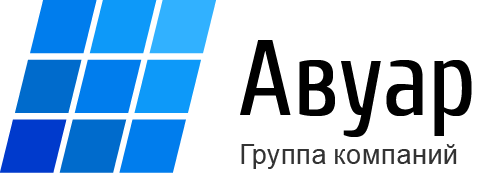 ООО «АФ  «АВУАР»454080, Челябинск, Тернопольская, 6, 4 этажИНН/КПП 7438016046/744701001+7 (351) 216-11-89 www.avuar.гu Суть поправкиСоответствующая норма Закона № 54-ФЗПоявилось новое основание для формирования отчета об изменении параметров регистрации — указание неверных сведений при формировании отчета о регистрациип. 3 ст. 4.2 в новой редакцииУвеличен срок, в течение которого инспекция должна выдать или направить карточку регистрации ККТ: было 5 рабочих дней, стало 10 рабочих днейп. 7 ст. 4.2 в новой редакцииИнспекциям разрешено снимать ККТ с учета без заявления пользователя в случае исключения его из ЕГРЮЛ или ЕГРИПновый п. 18 ст. 4.2Разрешено не передавать в ИФНС сведения из отчета о закрытии фискального накопителя, если ККТ была похищена или сломана, из-за чего фискальные данные считать невозможно. Сломанный накопитель следует сдать изготовителю для экспертизы, а также написать заявление о перерегистрации ККТп. 8 ст. 4.2 в новой редакции; новый п. 8.1 ст. 4.2Уточнено, что кассовый чек коррекции и БСО коррекции оформляется, если ранее пользователь вообще не использовал ККТ, либо использовал с нарушениямип. 4 ст. 4.3 в новой редакцииУстановлено, что при перерегистрации ККТ в связи с заменой фискального накопителя передача в ИФНС считанных фискальных данных осуществляется строго в электронной форме (ранее допускалось и на бумаге)п. 14 ст. 4.2 в новой редакцииИнспекциям разрешено снимать ККТ с учета без заявления пользователя в случае, когда третьи лица проинформировали ИФНС о несоответствии кассы требованиям законап. 15 ст. 4.2 в новой редакцииУстановлено, когда нужно формировать отчет о закрытии фискального накопителя: строго после передачи с инспекцию через ОФД всех фискальных документов, сформированных данным накопителем и получения подтвержденияновый п. 5.1 ст. 4.3Увеличен срок, в течение которого пользователь должен сдать в ИФНС фискальные данные с накопителя, срок годности которого истек: был месяц, стало 60 календарных днейп. 16 ст. 4.2 в новой редакции